Программа Международной Летней школы «Чувашский язык и культура»Время проведения: август 2019 годаЯзык обучения: чувашскийКоличество кредитов ECTS всего: 3 ECTS кредитовИнтенсивный курс чувашского языка (44 часа)  – 1 ECTS кредитУчастие в экскурсиях и культурных мероприятиях – 40 часов – 1 ECTS кредитУровни подготовки: все уровни от начального до продвинутогоУсловия проживания и питания: 2-х местная комната в профилактории университета, столовые в корпусах университета. Стоимость (без питания): 12 000 рублей (в стоимость включены: обучение, проживание, учебные материалы, большая часть культурной программы)Дополнительные расходы:Питание: прибл. 500 руб./деньТранспортные расходы (дорога до Чебоксар и обратно).Организатор – декан факультета русской и чувашской филологии и журналистики Иванова Алена Михайловна (mob. tel. +. 7 937 39 39 783, e-mail: amivano@rambler.ru)Координатор – начальник отдела международных связей Нуждаева Елена Владимировна (mob. tel. +7 905 3418301, e-mail: mezhotd@chuvsu.ru, interdeptoo@rambler.ru).ЧасыМероприятие4 часаЗаезд участников школы, размещение, организационное собрание.Знакомство с чувашским алфавитом. Звуки и буквы. Ударение. Основные фонетические законы и правила чтения. Личные и вопросительные местоимения. Количественные и порядковые числительные. Глаголы настоящего времени.  Обороты речевого этикета приветствия, прощания, извинения, благодарности. Составление рассказов и диалогов по теме «Знакомство». Рассказ о себе.4 часаВо второй половине дня экскурсия по городу Чебоксары. 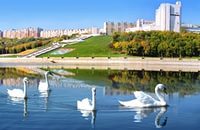 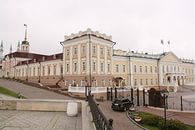 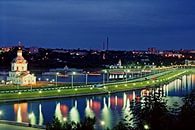 4 часаИмя существительное в чувашском языке. Множественное число. Формы принадлежности. Парные слова. Родственные слова. Выражение вопроса в чувашском языке. Утверждение и отрицание. Составление рассказов и диалогов по темам «Моя семья», «Мой адрес».3 часаВо второй половине дня: Чувашский национальный музей: Адрес: . Чебоксары, Красная площадь, 5/2 Телефон: (8352) 62-41-24 (приемная)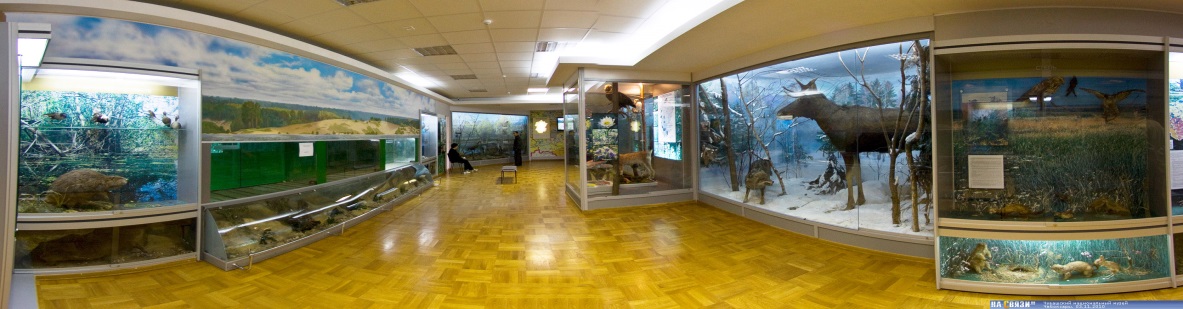 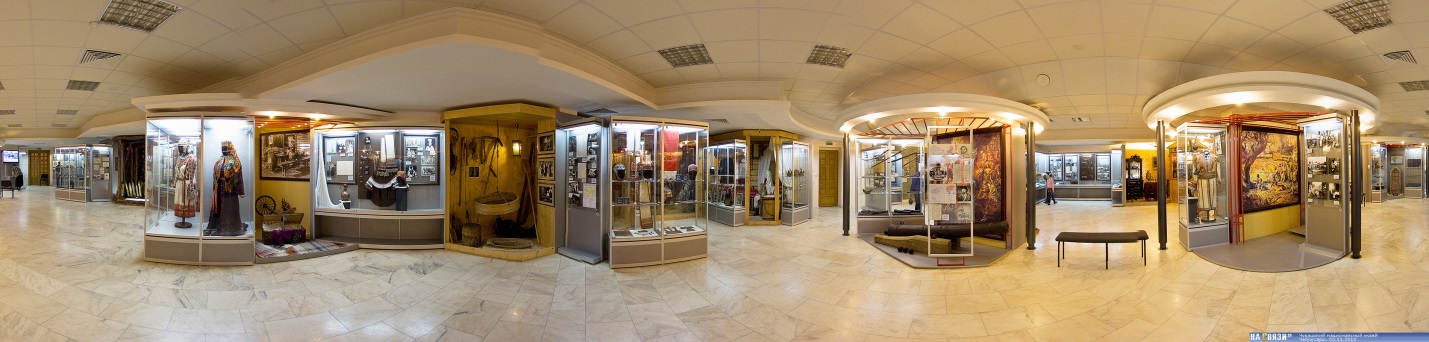 4 часаГлагол в чувашском языке. Спряжение глаголов. Безглагольные предложения.Простое предложение. Порядок слов в чувашском языке. Единицы измерения времени. Календарный год, месяцы, дни недели, сутки.Составление рассказов и диалогов по темам «Мой режим дня».3 часаВо второй половине дня: Музей В.И. Чапаева. Адрес: . Чебоксары, ул. Ленина, 46А (сквер В.И. Чапаева)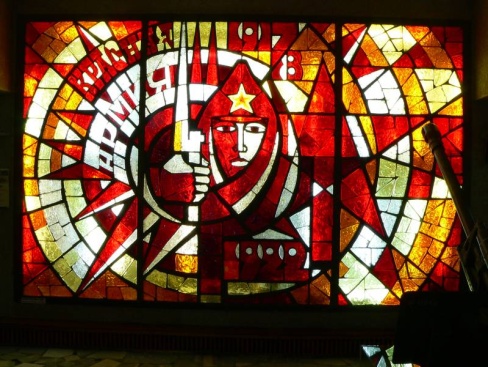 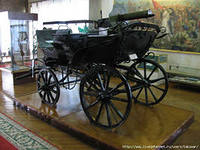 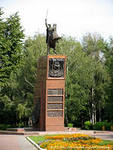 4 часаВремена глагола. Настоящее время. Прошедшее очевидное время. Прошедшее неочевидное время. Будущее время. Абстрактные глаголы.Названия частей тела. Составление рассказов и диалогов по темам «Планы на завтра».4 часаВо второй половине дня: Центр современного искусства. Выставки художественной живописи, графики, декоративно-прикладного искусства. Выставка-продажа предметов искусства. Пешеходная прогулка по Чебоксарскому заливу.Адрес: г. Чебоксары, Президентский бульвар, 1 Телефон: 581877 Сайт: www.artmuseum.ru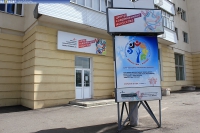 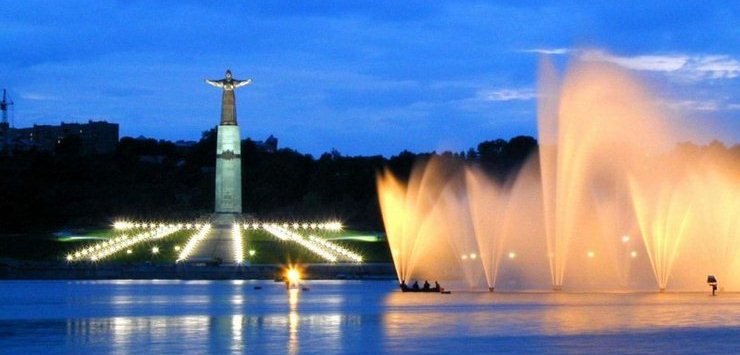 4 часаПадежи в чувашском языке. Склонение имен существительных и личных местоимений.Составление рассказов и диалогов по темам «Транспорт», «На вокзале».5 часовВыезд в чувашское экопоселение "Зеленая усадьба", которая включает в себя экоферму и питомник декоративных растений, экоотель и зеленый ресторан, а также зоопарк.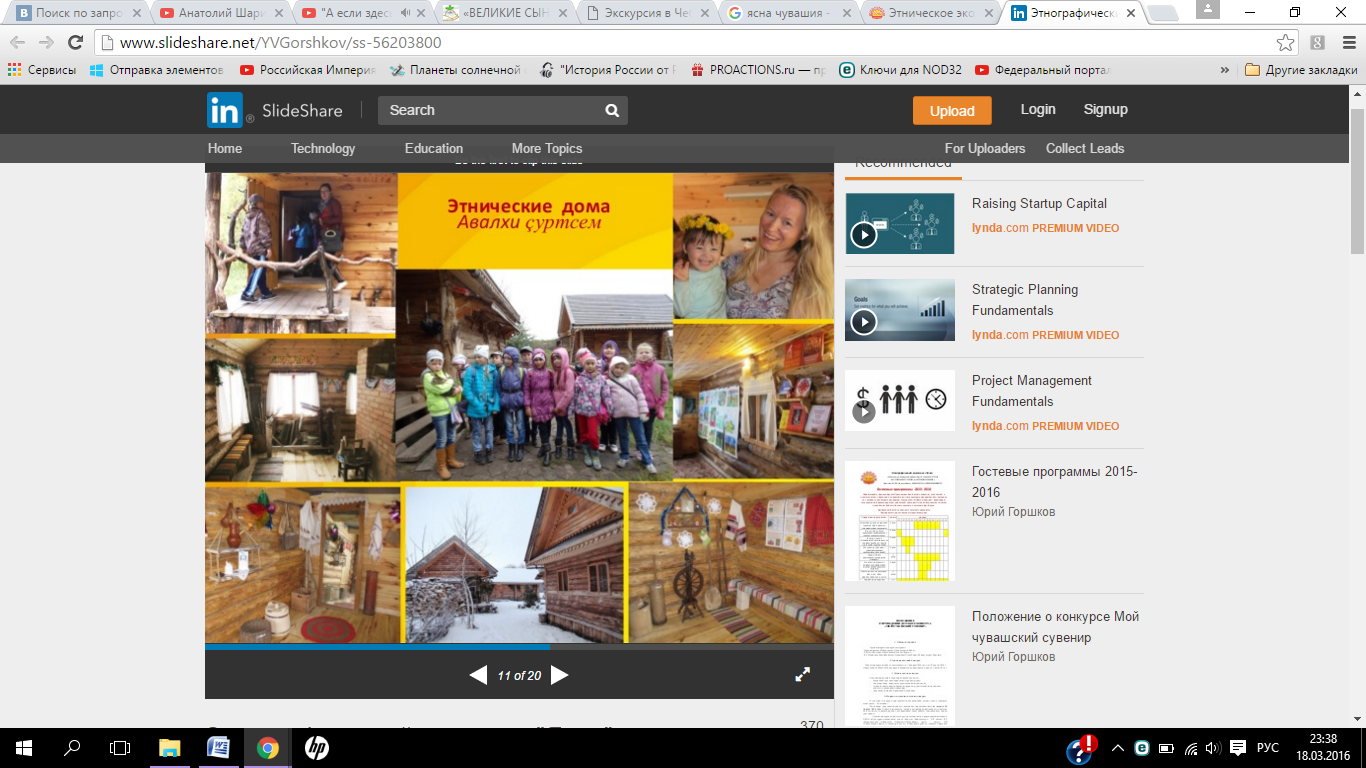 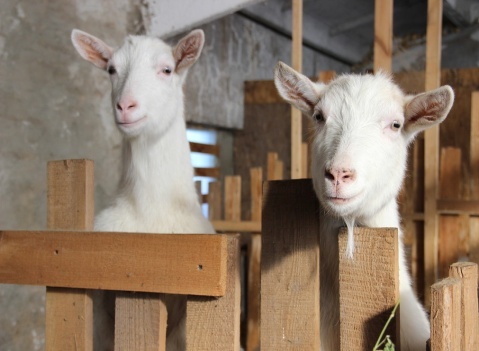 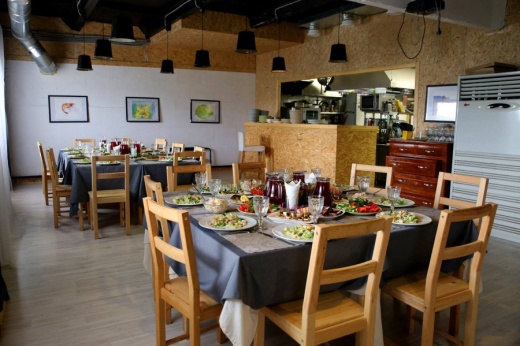 4 часаСтруктура чувашского слова. Понятие об агглютинативных и флективных языках. Словообразование глаголов и имен существительных. Названия продуктов питания. Названия овощей и фруктов. Названия профессий.Составление рассказов и диалогов по темам «В магазине», «Мое любимое блюдо», «В гостях».4 часаВо второй половине дня посещение Художественной картинной галереи, Введенского собора, Успенского собора, прогулка по набережной реки Волга.Введенский кафедральный собор. Кафедральный собор в честь Введения во храм Пресвятой Богородицы г. Чебоксары.Адрес: г. Чебоксары, ул. К. Иванова, 21 Телефон: 581411 (администрация) Сайт: www.sobor-vvedenie.ru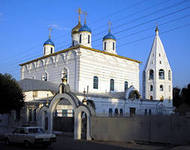 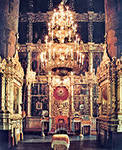 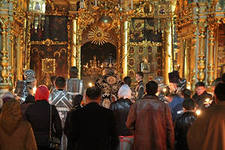 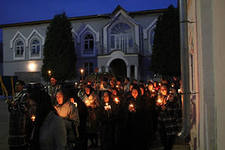 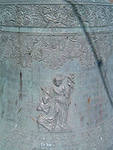 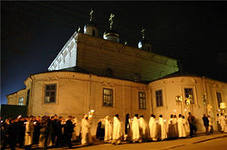 4 часаНеспрягаемые формы глагола. Инфинитивные и деепричастные конструкции. Употребление неспрягаемых форм глагола в словосочетаниях и предложениях.Названия чувашских праздников.Составление рассказов и диалогов по теме «Моя профессия».2 часаВо второй половине дня:  Посещение Чувашского государственного художественного музея  - единственного в мире музея в сфере чувашского искусства. Адрес: г. Чебоксары, 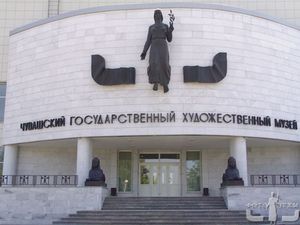 ул. Калинина, 60.4 часаКатегория наклонения глагола. Повелительное наклонение. Понудительные формы глаголов. Сослагательное наклонение. Составление рассказов и диалогов по темам «Чувашская Республика», «Чебоксары – столица Чувашской Республики», «Достопримечательности города Чебоксары».4 часа13.00 – 17.00 – посещение Этнокультурного парка «Сувар» на левом берегу Волги (деревянные языческие скульптуры в сосновом бору на берегу реки Волга на территории санатория «Чувашия», пляж, купание).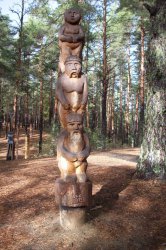 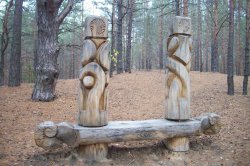 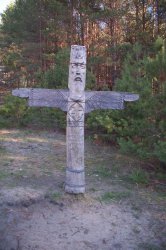 4 часаСлужебные части речи. Союзы. Частицы. Послелоги. Глаголы движения. Глаголы, обозначающие начало и конец действия.Звукоподражательные слова в чувашском языке.Составление рассказов и диалогов по теме «Моя мечта».4 часаВо второй половине дня: Посещение Театра оперы и балета.  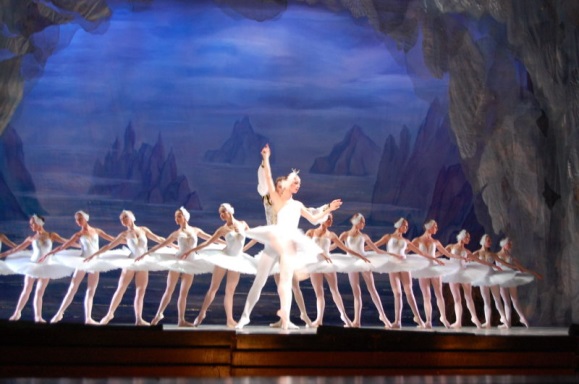 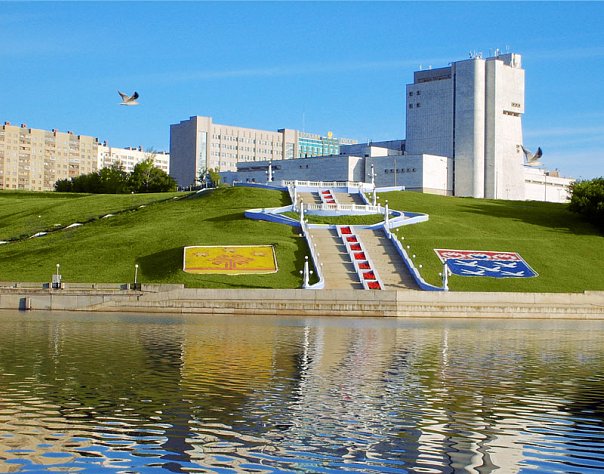 4 часаСложные предложения. Предложения с прямой речью. Интонационное и пунктуационное оформление придаточных предложений в составе сложного предложения.Исследователи чувашского языка. Государственные символы Чувашской Республики. Выдающиеся деятели искусства и литературы Чувашии.Составление предложений с прямой речью.4 часаПосещение музея первого чувашского космонавта и третьего космонавта СССР - А. Николаева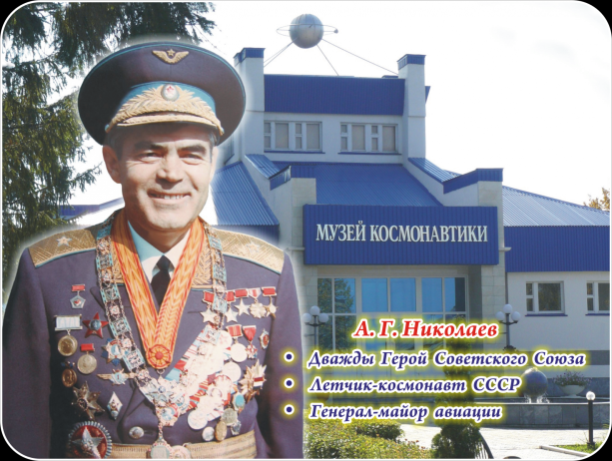 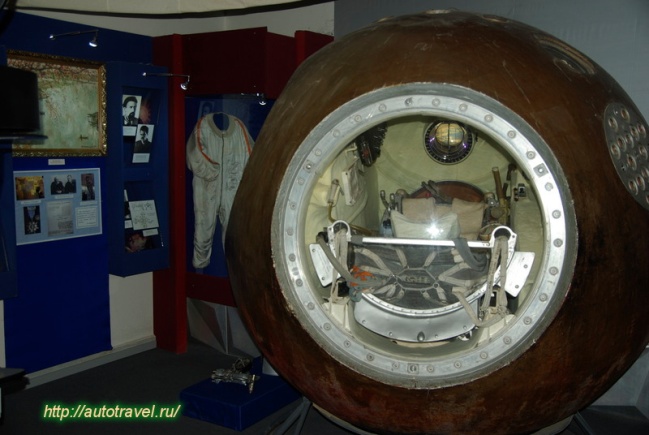 4 часаПовторение и обобщение.Знакомство с образцами письменного текста (приглашение, поздравление, объявление). Чтение отрывков из поэмы «Нарспи» К.В. Иванова и «Духовное завещание чувашскому народу» И.Я. Яковлева3 часаВо второй половине дня: Посещение ресторана чувашской национальной кухни.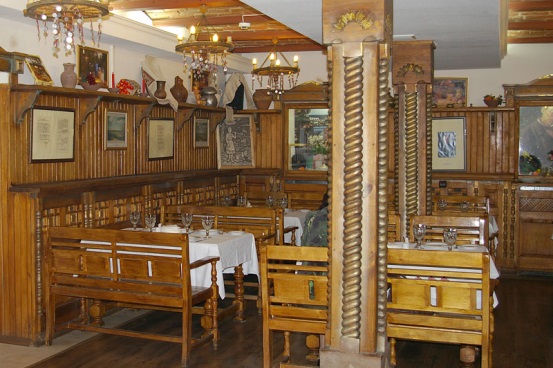 Вручение сертификатов участников. Отъезд